Классный час "Звездный час" на тему "В человеке все должно быть прекрасно..."  Цели: подвести итог бесед о нравственности, проведённых ранее; привлечь родителей к участию в мероприятиях класса. Форма проведения: игра.Правила проведения игры: В игре участвуют 7 учащихся совместно со своими родителями. Игра проводится в 4 тура. За каждый правильный ответ дается 1 балл. Если правильный ответ ребёнка совпадает с ответом родителя, то ребёнок получает «звезду». Набравший наименьшее количество баллов в каждом туре, выбывает из игры. Если участники набрали одинаковое количество баллов, выбывает тот, у кого меньше «звёзд». К 4-му туру остается 2 участника. Учёт возрастных особенностей: игра проводится для учащихся 5–7-х классов, т. к. в этом возрасте учащиеся очень подвижны, мероприятие в виде игры вносит разнообразие в классную жизнь, помогает в игровой форме говорить о серьёзных вещах. Наглядность, используемые современные информационные технологии: картины В.И. Сурикова «Меньшиков в Березове», В.В. Пукирева «Неравный брак», А.Г. Венецианова «На пашне. Весна» Рафаэля «Сикстинская мадонна», карточки с заданиями, звёзды, призы. Если имеется мультимедийная установка, то задания можно проецировать на экран.Подготовительная работа:Проводится цикл лекций на нравственные и эстетические темы (5–6 лекций). Оформляются карточки с заданиями, готовятся звёзды, призы, кубики с буквами. Содержание1. Вступительное слово учителя.2. Представление участников.3. Игра.1-й тур «Ответь на вопросы»:1) На экране четыре картины: В. И. Суриков. «Меньшиков в Березове» В.В.Пукирев «Неравный брак», А.Г.Венецианов «На пашне. Весна» Рафаэль «Сикстинская мадонна».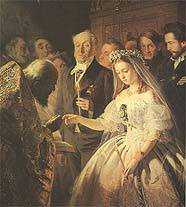 Рисунок 1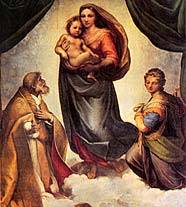 Рисунок 2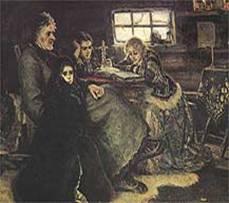 Рисунок 3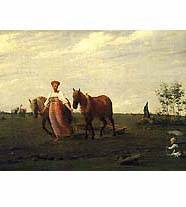 Рисунок 4По описанию определить картину:А) Картина, которая позволяет художнику противопоставить богатство и бедность, сухую чванливую бездушность, цинизм и беззащитную невинность.Б) Картина, которая позволяет преклониться перед образом женщины-матери. В) В плавных линиях ее стройного тела, правильных чертах ее лица и легких, величавых движениях есть что-то от идеально-прекрасных образов русских женщин.2) Написаны слова: любовь, благородство, нравственность, порядочность.Даются определения по толковому словарю, нужно каждому из записанных слов сопоставить определение.Благородство – высокая нравственность , соединённая с самоотверженностью и честностью.Любовь – чувство самоотверженной, сердечной привязанности.Нравственность – правила, определяющие поведение; духовные и душевные качества, необходимые человеку в обществе, а также выполнение этих правил, поведение.Порядочность – честность, неспособность к низким, аморальным, антиобщественным поступкам.2-й тур. Выпадают 10 кубиков с буквами нужно составить слово на нравственную тему.Д о ь с о т а р б л (добро, доброта, радость.)3-й тур. Логические цепочки.Какое высказывание лишнее?Высказывание:Бойся обидеть человека. Не судите, да не судимы будите. Человек человеку волк. Спеши сделать добро. Поступай с другими так, как бы ты хотел, чтобы поступали с тобой. Наглость второе счастье. Какое слово лишнее?Зло, дерзость, добродетель Коварство, порок, любовь Бармалей, Айболит, Гном Вася. 4-й тур. Нужно составить слова из слова доброжелательность. 4. Предполагаемые результаты: учащиеся должны осмыслить такое понятие как порядочность, научиться оценивать свои поступки.9. Используемая литература: С. И. Ожегов и Н. Ю. Шведова. Толковый словарь русского языка. 4-е издание, дополненное. – М., 2001. Электронное пособие. Большая энциклопедия Кирилла и Мефодия. – 2007. 